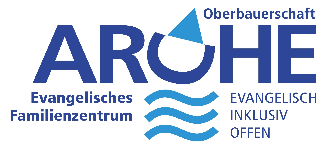 Essensplan            15.04. – 19.04.2024    MontagFrikadelle mit Rahmsoße,Gemüse Leibziger Art und PüreeÄpfelGeflügelI, G, A1, K, F, C, 1, M DienstagGyros mit Tomatenreisdazu Krautsalat und TzatikiAprikosenjoghurtSchwein3, 5, A1,G, 1, I, 10,MittwochMöhreneintopf mit Grießklößenund SuppenbrötchenMangocremeVegetarischG, I, A1, CDonnerstagMilchreis mit heißen KirschenObstVegetarischG, 10, 1, 3FreitagVeg. Hackbällchen in passierterTomaten-Paprikasoße, dazu Vollkornnudeln und MöhrensalatObstVegetraischG, I, A1, C, F, 10